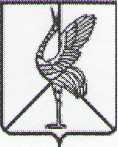 Совет городского поселения «Шерловогорское»РЕШЕНИЕ26 ноября 2019 года                                                                                 № 178поселок городского типа Шерловая ГораО внесении изменений в решение Совета городского поселения «Шерловогорское» от 20.12.2016 № 20 «О денежном вознаграждении лиц, замещающих муниципальные должности в органах местного самоуправления городского поселения «Шерловогорское» В соответствии с Федеральным законом от 6 октября 2003 года № 131-ФЗ «Об общих принципах организации местного самоуправления в Российской Федерации», статьями 1, 3 Закона Забайкальского края от 24 декабря 2010 года № 455-ЗЗК «О гарантиях осуществления деятельности депутата, члена выборного органа местного самоуправления, выборного должностного лица местного самоуправления», постановления Правительства Забайкальского края от 02.12.2016 № 438 (с изменениями, внесенными постановлениями Правительства Забайкальского края от  31.03.2017 № 114, от 29.12.2017 № 596, от 28.04.2018 № 174, от 29.03.2019 № 108, от 06.09.2019 № 356) «Об утверждении методики расчета нормативов формирования расходов на содержание органов местного самоуправления муниципальных образований Забайкальского края), Уставом городского поселения «Шерловогорское», Совет городского поселения «Шерловогорское» решил:1. Внести изменения в Положение о денежном вознаграждении лиц, замещающих муниципальные должности в органах местного самоуправления городского поселения «Шерловогорское», утвержденное решением Совета городского поселения «Шерловогорское» от 20 декабря 2016 года № 20:1.1. Часть 3 статьи 1 изложить в новой редакции: «3.Главе городского поселения «Шерловогорское» устанавливается денежное вознаграждение, состоящее из:3.1. ежемесячного денежного вознаграждения, в размере 6,2 должностного оклада, с установленным окладом 6651 рублей;3.2.единовременной выплаты при предоставлении ежегодного оплачиваемого отпуска в размере 2 должностных окладов;3.3. материальной помощи в размере 1 должностного оклада.»2. Настоящее решение вступает в силу с 01.02.2020 года.3. Настоящее решение подлежит официальному опубликованию (обнародованию) в периодическом печатном издании и размещению на сайте муниципального образования в информационном- телекоммуникационной сети «Интернет» (www.шерловогорское.рф)Председатель Совета                                             Глава городского поселениягородского поселения                                            «Шерловогорское»«Шерловогорское»                                                  _____________ А.В. Панин______ Т.М.Соколовская